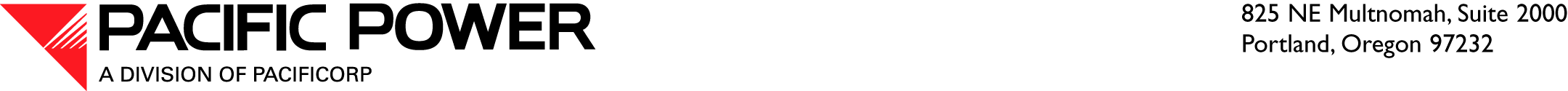 May 24, 2016VIA ELECTRONIC FILING AND OVERNIGHT DELIVERY Steven V. KingExecutive Director and SecretaryWashington Utilities and Transportation Commission1300 S. Evergreen Park Drive SWP.O. Box 47250Olympia, WA  98504-7250RE: 	WAC 480-100-262—2015 Annual Report of Securities TransactionsPacific Power & Light Company (Pacific Power or Company), a division of PacifiCorp, submits for filing an original and two copies of its 2015 Annual Report of Securities Transactions.It is respectfully requested that all formal correspondence and staff requests regarding this matter be addressed to:By email (preferred):		datarequest@pacificorp.comBy regular mail:		Data Request Response Center				PacifiCorp					825 NE Multnomah Street, Suite 2000				Portland, OR 97232Please direct informal inquiries to Ariel Son, Regulatory Projects Manager, at (503) 813-5410. Sincerely, R. Bryce DalleyVice President, RegulationEnclosures